Дорогие ребята! В дни осенних каникул приглашаем вас посетить интересные онлайн-выставки, мастер-классы декоративно-прикладного искусства, воркшопы детского творчества, конкурсные и игровые программы!Присоединяйтесь!с 31 октября по 6 ноябряОсенний онлайн-проект ОО «БРПО» -  «БИНГО»   (группа в контакте «Территория детства»)Выставка работ учащихся районного конкурса стендового моделирования «ТехноДвижение» Онлайн-формат (сайт Центра творчества)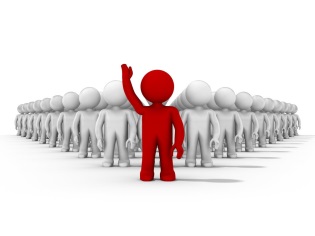 Онлайн-заседание школы актива учащихся Минской области «Лидер»1-5 ноября, сайт МОИРО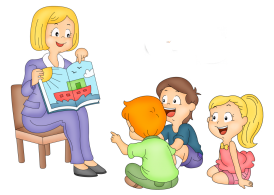 31 октября, воскресеньеЭстетические беседы «Творчество Магритта» в студии «Пространство» 13.30-14.30  Негорельская СШ №1, каб.№191 ноября, понедельникТворческая гостиная «В гостях у сказки» в студии «Крыничка» 9.30-13.00 Негорельская СШ №1, мастерские трудаЛитературный глобус «Шедевры литературного мира» в объединении «Перспектива»10.00-12.00 ЦТДиМ, каб.№5Час размышлений «Сладкая ловушка» в объединении «Перспектива»12.00-14.00, ЦТДиМ, каб.№5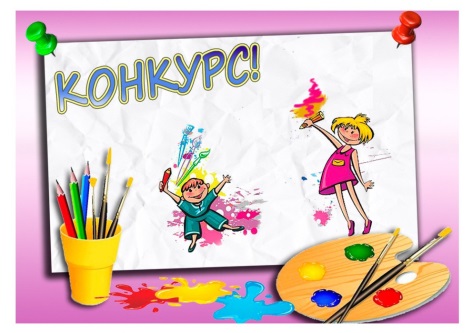 Видеолекторий «О художниках и картинах» в объединении «Перспектива»14.00-16.00, ЦТДиМ, каб.№5Конкурс рисунков «Мир, каким его вижу я» в объединении «Перспектива»16.00-18.00, ЦТДиМВоркшоп «Объемная вышивка» в объединении «Фристайл» 12.00-14.00, ЦТДиМ, каб.№4Воркшоп по декупажу «Чудесный сувенир» в студии «Мечта»10.00-12.00, Гимназия №1 г.Дзержинска2 ноября, вторник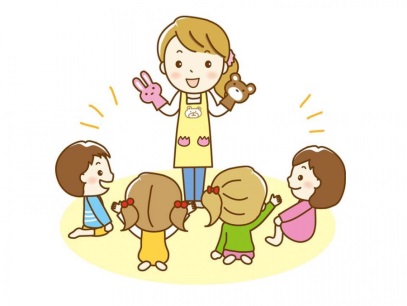 Мастер-класс «Креативные выходные» в объединении  «Радуга талантов»10.00-12.00, СШ №2 г.ДзержинскаВиртуальное путешествие в Национальный художественный музей в объединении «Веселая карусель»14.00-16.00, ЦТДиМ, каб.№4Игровая программа с элементами творчества «Юбилейные каникулы» в студии «Арт-кукла»10.00-12.00, 15.00-17.00, ЦТДиМ, каб.№1Игровая программа «В гостях у сказки» в студии «Крыничка»9.30-13.00, Негорельская СШ №1, мастерские трудаСоциокультурная акция «Чистому городу – чистое слово» в объединении «Перспектива»14.00-16.00, ЦТДиМ, каб.№5Экологический турнир «Природа – наш дом» в объединении «Перспектива»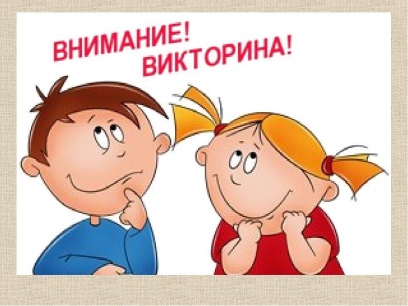 16.00-18.00, ЦТДиМ, каб.№5Викторина «Что ты знаешь и шахматах» в объединении «Мир шахмат»12.15-12.50, Негорельская СШ №1, мастерские трудаТворческая гостинная «Осенние посиделки: нетрадиционное рисование» в студии «Мечта»12.00-14.00, ЦТДиМ, каб.№10Викторина «Художники и их картины» в объединении «Графический дизайн»10.00-12.00, ЦТДиМ, каб.№93 ноября, средаМастер-класс по изготовлению подвески из кожи «Осенняя пора» в студии «Локон»10.00-12.00,  ЦТДиМ, каб.№5Игровая программа с элементами творчества «Юбилейные каникулы» в студии «Арт-кукла»10.00-12.00, 15.30-17.30, ЦТДиМ, каб.№1Мероприятие «В гостях у сказки» в студии «Крыничка»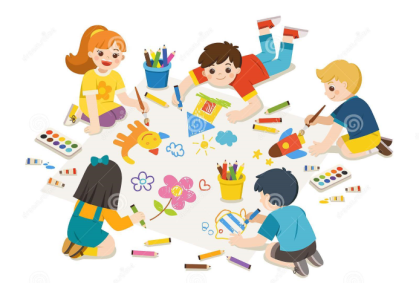 9.30-10.10,  Негорельская СШ №1, мастерские трудаДискуссия «Быть человеком» в объединении «Перспектива»12.00-14.00, ЦТДиМ, каб.№5Интеллектуальная игра «Турнир мудрецов» в объединении «Перспектива»14.00-16.00,  ЦТДиМ, каб.№5Викторина «Самые интересные и увлекательные игры» в объединении «Мир шахмат»14.15-14.55,  Негорельская СШ №1, мастерские трудаКруглый стол «Трудно ли быть добрым?» в объединении «Фристайл»9.00-11.00, СШ№2 г.Дзержинска4 ноября, четвергИгровая программа «Безопасные каникулы» в студии «Чародеи»10.00-11.00, Томковичский УПКИгровая программа «Детская смехопанорама» в студии «Локон»12.00-14.00, ЦТДиМ, каб.№5Викторина «Шахматная азбука» в объединении «Мир шахмат»12.15-12.50,  Негорельская СШ №1, мастерские трудаКруглый стол «В мире профессий» в объединении «Перспектива»14.00-16.00, ЦТДиМ, каб.№5Заочное путешевствие «7 чудес Беларуси» в объединении «Перспектива»16.00-18.00, ЦТДиМ, каб.№5Конкурс чтецов стихотворений в объединении «Фристайл»9.00-11.00, СШ№2 г.ДзержинскаТворческая викторина “Я - художник» в студии «Мечта»11.00-12.00, Гимназия №1 г.ДзержинскаСпортивно-игровая программа «Спорт – здоровое будущее» в объединении «Теннис BOOM» 14.00-16.00,  г.Дзержинск,  ул.Набережная, 22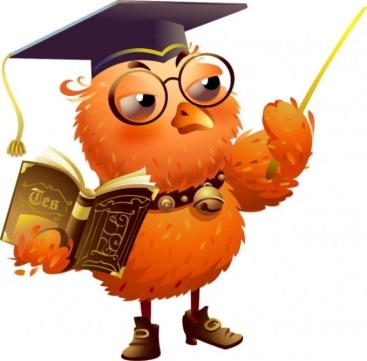 Познавательно-развлекательная программа « Где логика» в объединении «Графический дизайн» 10.00-12.00, ЦТДиМ, каб.№9Конкурс поздравительных открыток «Осеннее поздравление» в объединении «Графический дизайн»12.00-14.00,  СШ№2 г.Дзержинска5 ноября, пятницаМастер-класс «Осенний колейдоскоп» в объединении «Радуга талантов»     						10.00-12.00, ЦТДиМ, каб.№5Виртуальное путешествие в Национальный художественный музей в объединении «Веселая карусель»  14.00-16.00,  ЦТДиМ, каб.№46 ноября, субботаТворческий воркшоп «Лепка глины - сувенир» в студии «Мечта»12.00-14.00,  ЦТДиМ, каб.№10Золотое наследие Беларуси: маляванки Алёны Киш, презентация творчества.  Мастер-класс «Роспись маляванки» в студии «Чародеи»			     12.00-14.00, 14.00-16.00, ЦТДиМ, каб.№4Беседа: «Мои главные приоритеты: безопасное поведение, культура общения, ценности жизни» в студии «Локон»  12.00-14.00, ЦТДиМ, каб.№5Игровая программа с элементами творчества «Юбилейные каникулы» в студии «Арт-кукла» 12.00-14.00, ЦТДиМ, каб.№1Викторина «Самая интересная и умная игра - шахматы» в объединении «Мир шахмат» 11.00-12.40, 13.00-14.40, Негорельская СШ №1, мастерские трудаПознавательное мероприятие «Эксперименты: физика без приборов» в объединении «Фристайл» 10.00-12.00, ЦТДиМ, каб.№4Соревнования по фигурному вождению мотоцикла «Безопасные каникулы» в объединении «Юные мотоциклисты»10.00 – 12.00, СШ№4 г.Дзержинска, гаражиЗаочное путешествие «Зямля пад белымі крыламі» в объединении «Театральный» 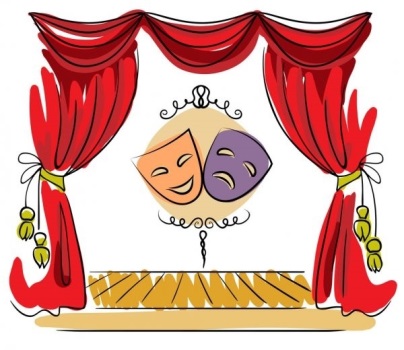 11.00-12.00, Боровской УПК